
(7:00pm) New DCM Orientation – Kevin M- (Nueva Orientación DCM)Meeting called to order @ 7:31pmSerenity Prayer Jim W., Delegate Daily Reflection (Reflexión Diaria) – IvanPreamble – Kevin Mc / Preambulo – MannyApproval of Minutes from Previous Committee Meeting (Aprobación del Acta de la reunión anterior del Comité)Motion made and secondedYes=	28	 No=	0	Abs= 4Motion CarriesIntroductions (Presentaciones)New DCM’s and DCMC’s (Nueva de DCM y DCMC) Thank you service Jane, Steve, Ann and Kevin McH. for setupService Chefs for Dec 7:  Kevin, Steve, Colleen, JohnPast Delegates & Guests (Los Delegados y Huéspedes Anteriores) Upcoming Events (Próximos Eventos)See www.aaseny.org for detailsArea 49 Assembly/Inventory Saturday Nov 7, 2015 8:30-3:30 Saunders HS Yonkers, NY Officer Reports (Informes Official)Delegate:  Jim W., delegate@aaseny.org 718-829-7287.  Seven group inventories, attended many breakfasts and the Bill W dinnerConference reports have been delivered to various counties, still waiting for General Service Inventory reports.  If they are not available by Saturday, we will have to make additional arrangements to plan for the deliveries.    Request for explanation of process with inventoryMinutes will be taken at the assemblyFacilitator will review and return to secretarySecretary will pass minutes to area officersOfficers will review and prioritize the actions suggested and area chair will report back to committee on what actions will be taken and howQuestions will be the same questions on the group inventoryQuestions are different, went out via email and in the Assembly mailing that went out 2 weeks agoAlternate Delegate:  John W., altdelegate@aaseny.org 646-413-3830Most of responsibilities and duties are surrounding fellowship and eating.Westchester Share an Evening 10/17Putnam Spiritual breakfast  10/18Bx/UM breakfast 10/25Bill W. Dinner 10/31EACYPAA pizza 10/25Hispanic Convention this weekend 11/7 and 8 in Haverstraw in Rockland County, programs will be available later, convention starts late Saturday and runs all day Sunday.EACYPAA will take place at the Grand Hyatt on 42nd street over February 19-21.  Registration is open and it’s just $20, I encourage everyone to support the eventThis Saturday will be our area assembly.  We will be starting early in order to hold a special election for Area Registrar. DCM’s, DCMC’s, standing committee chairs, a motion will be asked to allow past standing committee chairs to stand.  Please read third legacy procedure before Saturday to familiarize yourself with the process.  I urge each and every one of you to bring at least one or two additional people to the Assembly so that we can take a more accurate inventory.  It would be better for 200 people to be there to present viewpoints rather than 100.  Comments will be recorded without names associated with them so that we may gather valid valuable information.  This is very important and can be very informative.  Thank you again for the privilege to serve.Registrar:  Laura C., registrar@aaseny.org 347-882-1830 	No report	3 officers, 12 DCMC’s and Alt, 13 DCM’s and alt, 9Standing Committee Chairs, 3 past delegates, 3 visitorsChair:  Rick W., chair@aaseny.org 917-698-0722	Np report, ill but expects to be better by Saturday.   Treasurer:  Manny A., treasurer@aaseny.org 917-406-4783Oct financials were distributedShout out to Literature Chair for literature sales!  Way to carry the message!Question about category of other expenses in category other expensesIt is a miscellaneous expenses incurred for the International ExpensesQuestion about rentWaiting for October expenses to see where we can switch monies from.  You will see this in NovemberQuestion about posting insurance for Assemblies for this year.We have not been asked for it so we have not gotten any bills requesting itMotion to acceptMotion secondedY=	34	N=1		Abs=3Minority Opinion does not wish to be heardMotion carriesMail returned to various DCMC’s7th Tradition passed - $ 92Standing Committee Reports (Informes del Comité Permanente) (emailed)
     1.	Intergroup Liaison                                  Very successful workshop was held 80 people in attendance at the workshop.  Thank you to all who participated and attended.  Thank you!Agenda Chair – Hispanic Convention starts at 5pm on Nov 7.  Transition to new website and calendar has transitioned nicely along with fliers.  Website – new website has been very successful including lots of traffic, overwhelming positive feedback, SENY Convention registration, banquet registration and hotel registration are up and running.  This week we will add being able to register multiple registrants at a time.  We are also working on restoring what has yet to transition from the old website.  We are also looking at the possibility of a Spanish version of our website.  We are looking to improve the look of our calendar.  I am also trying to assist NY Intergroup with their online meeting list.  Who is our hosting?  A2 Hosting and 1&1.Is Fred scheduled to present his work from the national tech workshop?  Not yet, would love to do it, but not sure whenConcerned about accessing the archived information, can I use saved links to access the archives the same way?  Yes all the old addresses will be intact once we restore everything from the transitionDoes the new website have anything to do with the email?  No, there is no relationship between the two. Corrections- Initial planning stages for Corrections Connections Workshop 2016, May 13th at Sing Sing Prison.  Next corrections committee meeting will be November 29th County ReportsNassau – Launched our website at our last meeting.  We are linked with SENYBig meeting on November 14 10am-1pm celebrating 74 years of AA in Nassau CountySuffolk – Unity Breakfast 2016 - emphasis will be on serviceLISTS 2016 – meetings the last Monday of November and December at Suffolk Intergroup office 7:30pm to start planning lists@aasuffolkgs-ny.org  for more infoStaten Island – November 14th, 10am-3pm will be hosting a 12 traditions of AA workshop. Woodrow Methodist ChurchNovember 29th 10am spiritual breakfastBronxville Asbury – Group Anniversary November 5th	Hispanic District – Convention will be Saturday at 5pm	Brooklyn – December 6th spiritual Breakfast $30 Dyker Beach Golf courseOld Business (Asuntos Pendientes)  NoneNew Business (Asuntos Nuevos)Website Chair – request for additional $250 for remainder of year due to increase travel.  Committee is under budget, but travel is over budget.  Motion Made and secondedYes = 	36	No = 0		Abs = 2Delegate- request for $1000 additional funds due to Travels from Suffolk to Sullivan County to deliver conference reportsMotion Made and secondedYes = 	34	No = 1		Abs = 4Minority Opinion does not wish to be heardCorrections Chair – request for an additional $250 to travel for the remainder of the yearMotion Made and secondedYes = 	35	No = 0		Abs = 1Minority Opinion does not wish to be heardSENY Convention Contract – Follow up to presentation made at October committee meetingReview of criteria looked at by committee.  Canvassed 4 areas around us to find out what other areas have done with their conventions.  We looked at results from area survey as well to find out information of what the body is looking for.Hotels were looked at, committee visited 4 hotels.  We are presenting 2 to you now.Westchester Marriott – same hotel/convention center, but much better 3-year contract in three specific areas:  banquet cost, room rates, room blocks and cancellation fees.  Westchester Renaissance – more of a retreat center than the corporate offering of the Marriott, extensive fellowship space(Please see attached file for detailed comparisons)Questions:Do we have an option for coffee at Marriott? – noDo we have a hallway for literature and tables? – where registration is can hold tables and registrationDid you sample food? – we were offered but did not do itRenaissance chain part of Marriott companyAre the Renaissance offering a 3 year contract? We can do one so we can walk away or we can do 3Do they have more than 500 rooms? YesClarification about coffee Question about making F&B number under lower price for banquet…Does Renaissance allow us to bring coffee?  YesMarriott contract refers the beef entrée only in the contract, are options open for all beef, chicken and vegetarian?  We will have choice in both contractsWill shuttle service be offered?  Renaissance is discussing that as an option.  Did you mention the size of the largest room?  600 theater seating for the banquet hall at Renaissance, Marriott can sit 900 theater seating.  We believe we can cover the Old Timer’s meeting which is our biggest meeting.Parking available?  YesHow big the restaurant in the Renaissance in terms of capacity?  It is comparable to the house restaurant from Marriott and can be expanded to set them up with an overflow room.What are outside options for food from Renaissance?  Not in walking distance but similar driving distance.  Right outside of Harrison.  Renaissance will allow us to refresh the Convention since the surveys are looking for us to try something new.Motion made to sign contract with Marriott secondedMotion is inappropriateAmended:   to recommend to the Assembly a preference of Marriott or Renaissance  Marriott = 	6		Renaissance = 28	Motion passes and this will be the recommendation put before the body on Saturday at the AssemblyMinority opinion declines to commentMotion to CloseMeeting adjourned 9:25 pm @ by Rick W., Area Chair with A.A.’s Declaration of Unity (Declaración de A.A. de la Unidad Clausura) Thank You for Participating and for Your Service!(Gracias por Participar y por Su Servicio!)
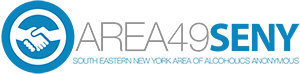 http://www.aaseny.orgFINALSENY COMMITTEE MEETING MINUTES 
SENY REUNIÓN DEL COMITÉ DE ORDEN DEL DÍA
CHURCH OF THE HOLY FAMILY, 2158 WATSON AVENUE, BRONX, NY 10472-5402MONDAY, November 2 , 2015 (7:30-9:30 PM)ACTION ITEMS:
LINK Articles:  Send LINK articles for Nov issue to link@aaseny.org as soon as possible.Motion:  That we have an email provider that does not mine data. Postponed until January 1, 2016.NEXT AREA 49 COMMITTEE MEETINGNEXT AREA 49 ASSEMBLYMonday, December 7 2015 – 7:30pm – 9:30pm
Church of the Holy Family, Mechler Hall
2158 Watson Avenue, Bronx, NY 10472-5402Saturday, November 7, 2015 – 8:30am – 4:00pm
[HOST: WESTCHESTER COUNTY] Saunders HS183 Palmer Rd, Yonkers, NY 10701